BAB IVHASIL PENELITIAN DAN PEMBAHASANHasil PenelitianPenelitian ini bertujuan untuk mengetahui sejauh mana peningkatan kemampuan penguasaan kosakata Bahasa Indonesia pada murid tunagrahita ringan kelas dasar V di SLB Negeri Somba Opu Kabupaten Gowa.Penelitian ini telah dilaksanakan selama satu bulan pada murid tunagrahita ringan  kelas dasar V di SLB Negeri Somba Opu Kabupaten Gowa yang berjumlah 2 (dua) orang. Pengukuran terhadap peningkatan kemampuan penguasaan kosakata dilakukan sebanyak 10 kali, yakni tes sebelum penggunaan media permainan teka-teki silang bergambar untuk memperoleh gambaran tingkat awal murid tunagrahita ringan. Sedangkan pengukuran kedua dilakukan setelah penggunaan media permainan teka-teki silang bergambarData hasil penelitian yang diperoleh dimaksudkan untuk menjawab permasalahan yang diajukan dalam  penelitian  ini. Analisis yang digunakan  terhadap data hasil penelitian yang diperoleh diolah dengan menggunakan analisis deskriptif kuantitatif,  kemudian disajikan dalam bentuk tabel dan diagram. Deskripsi Kemampuan Penguasaan Kosakata Bahasa Indonesia Pada Murid Tunagrahita Ringan Kelas Dasar V Di SLBN Somba Opu Kabupaten Gowa Sebelum Penggunaan Media Permainan Teka-Teki Silang Bergambar.Untuk mengetahui gambaran kemampuan penguasaan kosakata pada murd tunagrahita ringan kelas dasar V Di SLBN Somba Opu Kabupaten Gowa menggunakan  media permainan  teka-teki silang bergambar dapat diketahui melalui tes awal. Tes  awal dilakukan  untuk melihat sejauh mana kemampuan penguasaan kosakata  murid tunagrahita ringan sebelum diberikan media pembelajaran berupa media permainan teka-teki silang bergambar. Berikut deskripsi tentang kemampuan kosakata anak tunagrahita ringan kelas dasar V di SLB Negeri Somba Opu Kabupaten Gowa sebelum  penggunaan  media permainan  teka-teki silang bergambar selanjutnya dituangkan dalam tabel sebagai berikut:Tabel 4.1 Hasil Kemampuan Kosakata Anak Sebelum Menggunakan Media                      pada pertemuan pertamaBerdasarkan tabel 4.1 dikatakan bahwa, dari 7 kosakata benda yang sebelumnya diberikan, untuk ATN  hanya mampu menuliskan 3 kosakata benda, begitupun KWN hanya mampu menuliskan 3 kosakata benda.Tabel 4.2 Hasil Kemampuan Kosakata Anak Sebelum Menggunakan Media                      pada pertemuan keduaBerdasarkan tabel 4.2 dikatakan bahwa, dari 7 kosakata benda yang sebelumnya diberikan, untuk ATN mampu menuliskan 4 kosakata benda, begitupun KWN hanya mampu menuliskan 3 kosakata benda.Tabel 4.3 Hasil Kemampuan Kosakata Anak Sebelum Menggunakan Media                      pada pertemuan ketigaBerdasarkan tabel 4.3 dikatakan bahwa, dari 7 kosakata benda yang sebelumnya diberikan, untuk ATN mampu menuliskan 3 kosakata benda, sedangkan KWN mampu menuliskan 4 kosakata benda.Tabel 4.4 Hasil Kemampuan Kosakata Anak Sebelum Menggunakan Media                      pada pertemuan keempatBerdasarkan tabel 4.4 dikatakan bahwa, dari 7 kosakata benda yang sebelumnya diberikan, untuk ATN mampu menuliskan 4 kosakata benda, begitupu dengan KWN mampu menuliskan 4 kosakata benda.Tabel 4.5 Hasil Kemampuan Kosakata Anak Sebelum Menggunakan Media                      pada pertemuan kelimaBerdasarkan tabel 4.5 dikatakan bahwa, dari 7 kosakata benda yang sebelumnya diberikan, untuk ATN hanya mampu menuliskan 4 kosakata benda, sedangkan KWN mampu menuliskan 5 kosakata benda.Adapun data hasil kemampuan kosakata pada murid tunagrahita ringan kelas dasar V di SLB Negeri Somba Opu Kabupaten Gowa sebelum penggunaan media permainan teka-teki silang bergambar selanjutnya dituangkan dalam tabel 4.6 sebagai berikut:Tabel 4.6  Skor Tes Awal Hasil Kemampuan Kosakata Pada Murid Tunagrahita Ringan Kelas Dasar V Di SLB Negeri Somba Opu Kabupaten Gowa Sebelum Penggunaan Media Permainan Teka-teki Silang BergambarBerdasarkan tabel 4.6 diketahui bahwa, murid pertama dengan inisial ATN memperoleh jumlah skor sebanyak (17). Murid kedua atas nama inisial KWN memperoleh jumlah skor sebanyak (19). Dari hasil tes tersebut diperoleh jumlah skor yang didapat yaitu (36) dengan rata-rata (18). Selanjutnya skor yang diperoleh dikonversikan ke standar nilai 100 dengan menggunakan rumus yang telah ditetapkan sebelumnya pada BAB III, jika ditetapkan maka hasilnya dapat dilihat pada perhitungan sebagai berikut:Nilai (Murid ATN)   =  				  x 100    =      x 100       			       =   48,57Nilai (Murid KWN)   =     x 100 			       =      x 100 			       =   54,28Berdasarkan hasil perhitungan terhadap skor hasil kemampuan penguasaan kosakata yang diperoleh murid tunagrahita kelas dasar V pada tes awal, maka nilai dari kedua murid tunagrahita di SLB Negeri Somba Opu Kabupaten Gowa dituangkan dalam tabel 4.7 berikut: Tabel 4.7	Kategorisasi Hasil Kemampuan Penguasaan Kosakata Sebelum Penggunaan Media Permainan Teka-Teki Silang Bergambar Pada Murid Tunagrahita Kelas Dasar V di SLB Negeri Somba Opu Kabupaten GowaBerdasarkan hasil analisis seperti yang disajikan pada tabel 4.7,  diperoleh nilai hasil kemampuan kosakata pada kedua murid tunagrahita ringan kelas Dasar V di SLB Negeri Somba Opu Kabupaten Gowa sebelum penggunaan media permainan teka-teki silang bergambar, yakni murid ATN memperolah nilai (48,57) masuk dalam kategori kurang. Hal tersebut sesuai wawancara dengan guru kelas yang menyatakan bahwa ATN memiliki perkembangan bahasa yang sangat minim dan memiliki keterbatasan dalam berkomunikas secara verbal. Berikut hasil wawancara dengan guru kelas:“ATN memang perkembangan bahasanya sangat kurang sekali, dan cara berkomuikasi juga tidak terlalu lancar seperti anak-anak yang lain. Sehingga ketika ATN berbicara kepada saya itu harus saya simak baik-baik baru bisa saya mengerti. Tapi ATN ini sebenarnya masih bisa untuk menerima pelajaran, hanya saja ATN memang sedikit lambat, sehingga saya sebagai guru harus sebisa mungkin menyesuaikan kebutuhannya dalam memberikan pelajaran”.Sedangkan untuk KWN memperoleh nilai (54,28). dengan rata-rata nilai (51,42) juga masuk dalam kategori kurang. Hal tersebut sesuai wawancara dengan guru kelas yang menyatakan bahwa KWN memiliki perkembangan bahasa yang sangat minim tapi mampu berkomunikasi dengan baik secara verbal hanya saja masih sering menggunakan bahasa daerah dalam berkomunikasi. Berikut hasil wawancara dengan guru kelas:“KWN perkembangan bahasanya memang kurang tapi untuk berkomunikasi dengan temannya baik, hanya saja KWN ketika berkomunkasi lebih sering menggunakan bahasa daerah daripada bahasa Indonesia, ini mungkin karena kebiasaan di rumahnya yang lebih sering memakai bahasa daerah. Tapi KWN masih lebih mampu dalam menerima pelajaran dibandingkan ATN, hanya saja KWN malas belajar dan malas juga ke sekolah”.Untuk lebih jelasnya akan divisualisasikan dalam grafik 4.1 berikut:4.1 Visualisasi Nilai Hasil Kemampuan Penguasaan Kosakata  Sebelum Penggunaan Media Permainan Teka-Teki Silang Bergambar Pada Murid Tunagrahita Kelas Dasar V di SLB Negeri Somba Opu Kemampuan Murid Saat Menggunakan Media Permainan Teka-Teki Silang Bergambar Dalam Pembelajaran KosakataUntuk mengetahui gambaran kemampuan murid saat menggunakan media permainan teka-teki silang bergambar dalam pembelajaran kosakata pada murid tunagrahita kelas dasar V di SLB Negeri Somba Opu dapat diketahui melalui pemberian teka-teki silang bergambar. Berikut deskripsi tentang kemampuan murid saat menggunakan media permainan teka-teki silang bergambar dalam pembelajaran kosakata pada murid tunagrahita kelas dasar V di SLB Negeri Somba Opu selanjutnya dituangkan dalam tabel sebagai berikut:          Tabel 4.8 Hasil Kemampuan Anak Saat Menggunakan Media dalam                                Pembelajaran Kosakata untuk TTS 1Berdasarkan tabel 4.8 menunjukkan bahwa, ATN dan KWN masih memerlukan bimbingan dalam mengisi teka-teki silang dilihat dari kemampuan memahami petunjuk tes yang dilakukan anak masih memerlukan bimbingan, ketika diberi teka-teki silang ATN dan KWN hanya diam melihat TTS itu tidak mengisinya, ATN dan KWN masih binggung untuk mengisi TTS tersebut sehingga guru menjelaskan ulang tentang petunjuk mengisi TTS kepada ATN dan KWN yang dilakukan sebanyak 3 kali. Sedangkan Jika dilihat dari kemampuan memasangkan gambar dengan kotak yang tersedia, untuk ATN dan KWN masih memerlukan bantuan untuk memasangkan gambar dengan kotak yang tersedia, dimana ATN dan KWN masih salah dalam memasangkan nama gambar benda dengan kotak untuk ATN salah memasangkan gambar sebanyak 3 kali dan KWN sebanyak 2 kali, sehingga guru harus memberi arahan kepada ATN dan KWN,  kotak yang mana yang harus diisi. Jika dilihat dari kemampuan menuliskan kosakata benda, untuk ATN dalam menuliskan kosakata masih memerlukan bantuan, ATN menulis kosakata sering menggunakan huruf kapital ditengah kata khususnya untuk kata yang terdapat huruf a dan n contohnya pensil ditulis peNsil dan penghapus ditulis peNghApus, kesalahan penulisan ATN sebanyak 3 kali sehingga guru membimbing ATN untuk menulis ulang kata dengan tepat. Sedangkan untuk KWN juga masih memerlukan bantuan, KWN  dalam menuliskan kosakata masih ada huruf yang hilang, contohnya penghapus ditulis pengapus dan untuk kata yang ada huruf L ditengahnya ditulis dengan huruf kapital, contohnya pensil ditulis pensiL dan pulpen ditulis puLpen, kesalahan penulisan KWN sebanyak 2 kali sehingga guru membimbing KWN untuk menulis ulang kata dengan tepat. Jadi pada pertemuan ini dengan menggunakan media permainan teka-teki silang bergambar, ATN dan KWN masih memerlukan bantuan dalam mengisi TTS, karena ATN dan KWN perlu berulang-ulang kali untuk mengisi TTS ini dengan tepat.            Tabel 4.9 Hasil Kemampuan Anak Saat Menggunakan Media dalam                              Pembelajaran Kosakata untuk TTS 2Berdasarkan tabel 4.9 dikatakan bahwa, ATN masih memerlukan bimbingan dalam mengisi teka-teki silang dilihat dari kemampuan memahami petunjuk tes yang dilakukan anak masih memerlukan bimbingan hal ni masih sama dengan pertemuan sebelumnya, sehingga guru menjelaskan ulang tentang petunjuk mengisi TTS kepada ATN yang dilakukan sebanyak 2 kali. Sedangkan untuk KWN sudah paham dengan petunjuk tes sehingga KWN langsung mengisi TTS tersebut sesuai petunjuk. Jika dilihat dari kemampuan memasangkan gambar dengan kotak yang tersedia, untuk ATN dan KWN masih memerlukan bantuan untuk memasangkan gambar dengan kotak yang tersedia, dimana ATN masih salah dalam memasangkan nama gambar benda dengan kotak sebanyak 2 kali, sehingga guru harus memberi arahan kepada ATN tentang kotak yang mana yang harus diisi. Sedangkan untuk KWN sudah mampu untuk memasangkan nama gambar dengan kotak yang tersedia dengan tepat. Jika dilihat dari kemampuan menuliskan kosakata benda, untuk ATN dalam menuliskan kosakata masih memerlukan bantuan, ATN menulis kosakata masih menggunakan huruf kapital ditengah kata contohnya kapur ditulis kApur dan sepatu ditulis sepAtu, kesalahan penulisan ATN sebanyak 2 kali sehingga guru membimbing ATN untuk menulis ulang kata dengan tepat. Sedangkan untuk KWN sudah mampu menuliskan kata dengan benar tidak lagi menggunakan huruf capital ditengah kata. Jadi pada pertemuan ini dengan menggunakan media permainan teka-teki silang bergambar, ATN masih memerlukan bantuan dalam mengisi TTS, karena ATN perlu berulang-ulang kali untuk mengisi TTS ini dengan tepat. Sedangkan untuk KWN sudah mampu mengisi TTS sendiri.          Tabel 4.10 Hasil Kemampuan Anak Saat Menggunakan Media dalam                               Pembelajaran Kosakata untuk TTS 3Berdasarkan tabel 4.10 dikatakan bahwa, jika dilihat dari kemampuan memahami petunjuk tes untuk ATN sudah mampu sehingga tidak dibantu lagi oleh guru, begitupun KWN juga mampu memahami petunjuk tes. Jika dilihat dari kemampuan memasangkan gambar dengan kotak yang tersedia, untuk ATN mampu untuk memasangkan gambar dengan kotak yang tersedia tidak lagi salah kotak, sedangkan untuk KWN sudah mampu untuk memasangkan gambar dengan kotak yang tersedia. Jika dilihat dari kemampuan menuliskan kosakata benda, untuk ATN sudah mampu menuliskan kosakata dengan tepat tidak seperti pertemuan sebelumnya, sedangkan untuk KWN sudah mampu menuliskan kosakata dengan tepat. Jadi pada pertemuan ini dengan menggunakan media permainan teka-teki silang bergambar, untuk ATN dan KWN sudah mampu mengerjakan sendiri tanpa bantuan.          Tabel 4.11 Hasil Kemampuan Anak Saat Menggunakan Media dalam                               Pembelajaran Kosakata untuk TTS 4Berdasarkan tabel 4.11 dikatakan bahwa, jika dilihat dari kemampuan memahami petunjuk tes untuk ATN sudah mampu memahami petunjuk pengisian TTS, begitupun KWN juga mampu memahami petunjuk pengisian TTS. Jika dilihat dari kemampuan memasangkan gambar dengan kotak yang tersedia, untuk ATN mampu untuk memasangkan gambar dengan kotak yang tersedia, begitupun untuk KWN sudah mampu untuk memasangkan gambar dengan kotak yang tersedia. Jika dilihat dari kemampuan menuliskan kosakata benda, untuk ATN sudah mampu menuliskan kosakata dengan tepat, begitupun untuk KWN sudah mampu menuliskan kosakata dengan tepat. Jadi pada pertemuan ini dengan menggunakan media permainan teka-teki silang bergambar, untuk ATN dan KWN sudah mampu mengerjakan sendiri tanpa bantuan.         Tabel 4.12 Hasil Kemampuan Anak Saat Menggunakan Media  dalam                             Pembelajaran Kosakata untuk TTS 5Berdasarkan tabel 4.12 dikatakan bahwa, jika dilihat dari kemampuan memahami petunjuk tes untuk ATN sudah mampu memahami petunjuk pengisian TTS, begitupun KWN juga mampu memahami petunjuk pengisian TTS. Jika dilihat dari kemampuan memasangkan gambar dengan kotak yang tersedia, untuk ATN mampu untuk memasangkan gambar dengan kotak yang tersedia, begitupun untuk KWN sudah mampu untuk memasangkan gambar dengan kotak yang tersedia. Jika dilihat dari kemampuan menuliskan kosakata benda, untuk ATN sudah mampu menuliskan kosakata dengan tepat, begitupun untuk KWN sudah mampu menuliskan kosakata dengan tepat. Jadi pada pertemuan ini dengan menggunakan media permainan teka-teki silang bergambar, untuk ATN dan KWN sudah mampu mengerjakan sendiri tanpa bantuan.         Tabel 4.13 Hasil Kemampuan Anak Saat Menggunakan Media dalam                             Pembelajaran Kosakata untuk TTS 6Berdasarkan tabel 4.13 dikatakan bahwa, jika dilihat dari kemampuan memahami petunjuk tes untuk ATN sudah mampu memahami petunjuk pengisian TTS, begitupun KWN juga mampu memahami petunjuk pengisian TTS. Jika dilihat dari kemampuan memasangkan gambar dengan kotak yang tersedia, untuk ATN mampu untuk memasangkan gambar dengan kotak yang tersedia, begitupun untuk KWN sudah mampu untuk memasangkan gambar dengan kotak yang tersedia. Jika dilihat dari kemampuan menuliskan kosakata benda, untuk ATN sudah mampu menuliskan kosakata dengan tepat, begitupun untuk KWN sudah mampu menuliskan kosakata dengan tepat. Jadi pada pertemuan ini dengan menggunakan media permainan teka-teki silang bergambar, untuk ATN dan KWN sudah mampu mengerjakan sendiri tanpa bantuan.          Tabel 4.14 Hasil Kemampuan Anak Saat Menggunakan Media dalam                              Pembelajaran Kosakata untuk TTS 7Berdasarkan tabel 4.14 dikatakan bahwa, jika dilihat dari kemampuan memahami petunjuk tes untuk ATN sudah mampu memahami petunjuk pengisian TTS, begitupun KWN juga mampu memahami petunjuk pengisian TTS. Jika dilihat dari kemampuan memasangkan gambar dengan kotak yang tersedia, untuk ATN mampu untuk memasangkan gambar dengan kotak yang tersedia, begitupun untuk KWN sudah mampu untuk memasangkan gambar dengan kotak yang tersedia. Jika dilihat dari kemampuan menuliskan kosakata benda, untuk ATN sudah mampu menuliskan kosakata dengan tepat, begitupun untuk KWN sudah mampu menuliskan kosakata dengan tepat. Jadi pada pertemuan ini dengan menggunakan media permainan teka-teki silang bergambar, untuk ATN dan KWN sudah mampu mengerjakan sendiri tanpa bantuan.Berdasarkan data di atas, menunjukkan bahwa ATW dan KWN mampu menuliskan ataupun menyebutkan kosakata dengan tepat melalui media permainan teka-teki silang bergambar. Hal tersebut sesuia hasil wawancara dengan guru kelas sebagai berikut:“Media ini sesuai untuk mengajarkan kosakata kepada anak, karena anak tidak hanya mampu menyebutkan kosakata saja tetapi anak juga mampu untuk menuliskan kosakata tersebut. Dan terlihat anak juga suka dengan media ini, mereka lebih bersemangat untuk mengisi TTS tersebut. Hal ini tentunya sangat membantu anak, apalagi kosakata yang digunakan yaitu benda-benda yang ada disekitarnya yang sudah sering anak lihat dan gunakan. Jadi dengan media teka-teki silang ini dapat menambah penguasaan kosakata anak.”Hasil Kemampuan Kosakata Setelah Penggunaan Media Permainan Teka-Teki Silang Bergambar Pada Murid Tunagrahita Ringan Kelas Dasar V di SLB Negeri Somba Opu Untuk mengetahui gambaran hasil kemampuan kosakata pada murid tunagrahita kelas dasar V di SLB Negeri Somba Opu setelah penggunaan media permainan teka-teki silang bergambar dapat diketahui melalui tes akhir. Berikut deskripsi tentang kemampuan kosakata anak tunagrahita ringan kelas dasar V di SLB Negeri Somba Opu Kabupaten Gowa setelah penggunaan media permainan teka-teki silang bergambar selanjutnya dituangkan dalam tabel sebagai berikut:Tabel 4.15 Hasil Kemampuan Kosakata Anak Setelah Menggunakan MediaBerdasarkan tabel 4.15 dikatakan bahwa, untuk ATN dan KWN, anak mampu menuliskan 7 kosakata benda dengan tepat.Tabel 4.16 Hasil Kemampuan Kosakata Anak Setelah Menggunakan MediaBerdasarkan tabel 4.16 dikatakan bahwa, untuk ATN mampu menuliskan 5 kosakata benda dan KWN mampu menuliskan 6 kosakata benda dengan tepat.Tabel 4.17 Hasil Kemampuan Kosakata Anak Setelah Menggunakan MediaBerdasarkan tabel 4.17 dikatakan bahwa, untuk ATN dan KWN mampu menuliskan 6  kosakata benda dengan tepat.Tabel 4.18 Hasil Kemampuan Kosakata Anak Setelah Menggunakan MediaBerdasarkan tabel 4.18 dikatakan bahwa, untuk ATN dan KWN, anak mampu menuliskan 7 kosakata benda dengan tepat. Tabel 4.19 Hasil Kemampuan Kosakata Anak Setelah Menggunakan Media           pada pertemuan kedelapan belasBerdasarkan tabel 4.19 dikatakan bahwa, untuk ATN mampu menuliskan 7 kosakata benda dengan tepat, sedangkan KWN mampu menuliskan 6 kosakata benda dengan tepat.Adapun data kemampuan penguasaan kosakata pada murid tunagrahita ringan kelas dasar V di SLB Negeri Somba Opu setelah penggunaan media permainan teka-teki silang bergambar selanjutnya dituangkan dalam tabel 4.13 sebagai berikut:Tabel 4.20 Skor Tes Akhir Hasil Kemampua Penguasaan Kosakata Pada                      Murid Tunagrahita Kelas Dasar V Di SLB Negeri Somba Opu                     Kabupaten Gowa Setelah Penggunaan Media Permainan Teka-                     Teki Silang BergambarBerdasarkan tabel 4.20 menunjukkan bahwa tes akhir hasil kemampuan kosakata yang diberikan kepada 2 murid tunagrahita kelas dasar V di SLB Negeri Somba Opu setelah menggunakan media permainan teka-teki silang bergambar. Murid pertama dengan inisial ATN memperoleh jumlah skor (32). Murid kedua dengan inisial KWN memperoleh jumlah skor (32) dengan rata-rata skor (32). Selanjutnya skor yang diperoleh dikonversikan ke nilai melalui rumus yang telah ditetapkan sebelumnya pada BAB III, jika dihubungkan maka hasilnya dapat dilihat pada perhitungan sebagai berikut:Nilai (Murid ATN)  x 100 			        =   x 100 			        = 91,42Nilai (Murid KWN)  x 100 			          =   x 100  Berdasarkan hasil perhitungan terhadap skor hasil kemampuan kosakata yang diperoleh murid tunagrahita pada tes akhir, maka nilai dari kedua murid tunagrahita di SLB Negeri Somba Opu Kabupaten Gowa dituangkan dalam tabel 4.14 berikut: Tabel 4.21	Kategorisasi Hasil Kemampuan Kosakata Setelah Penggunaan Media Permainan Teka-Teki Silang Bergambar Pada Anak Tunagrahita Kelas Dasar V di SLB Negeri Somba Opu Kabupaten GowaBerdasarkan hasil analisis seperti yang disajikan pada tabel 4.21,  diperoleh nilai akhir hasil kemampuan kosakata pada kedua murid tunagrahita kelas Dasar V di SLB Negeri Somba Opu Kabupaten Gowa setelah penggunaan media permainan teka-teki silang bergambar yakni murid ATN memperolah nilai (91.42) dan Murid KWN juga memperoleh nilai (91.42) dengan rata-rata perolehan nilai (91.42). Mencermati nilai hasil kemampuan kosakata tersebut yang diperoleh kedua murid tersebut maka nilai rata-rata kedua murid berada pada kategori baik sekali. Untuk lebih jelasnya akan divisualisasikan dalam grafik 4.2 berikut:4.2 Visualisasi Nilai Hasil Kemampuan Penguasaan Kosakata Setelah Penggunaan Media Permainan Teka-Teki Silang Bergambar Pada Murid Tunagrahita Kelas Dasar V di SLB Negeri Somba Opu Hasil Kemampuan Kosakata Sebelum dan Setelah Penggunaan Media Permainan Teka-Teki Silang Bergambar Pada Murid Tunagrahita Ringan Kelas Dasar V di SLB Negeri Somba Opu Peningkatan kemampuan kosakata pada murid tunagrahita kelas dasar V di SLB Negeri Somba Opu melalui penggunaan media permainan teka-teki silang bergambar, dapat ditempuh dengan jalan membandingkan nilai hasil kemampuan kosakata yang diperoleh murid tunagrahita ringan kelas dasar V di SLB Negeri Somba Opu antara sebelum dan setelah penggunaan media permainan teka-teki silang bergambar. Adapun perbandingan nilai hasil kemampuan kosakata tersebut antara sebelum dan sesudah penggunaan media permainan teka-teki silang bergambar dapat dilihat pada tabel berikut ini:Tabel 4.22	Perbandingan Hasil Kemampuan Kosakata Sebelum dan Setelah Penggunaan Media Permainan Teka-Teki Silang Bergambar Pada Murid Tunagrahita Ringan Kelas Dasar V di SLB Negeri Somba Opu Berdasarkan data pada tabel 4.22 dapat dijelaskan bahwa secara umum maupun secara individu hasil kmampuan kosakata pada murid tunagrahita mengalami perubahan ke arah yang lebih baik dan diperoleh peningkatan kemampuan kosakata pada murid tunagrahita ringan kelas dasar V di SLB Negeri Somba Opu Kabupaten Gowa. Hal tersebut terlihat pada nilai kedua murid sebelum penggunaan media permainan teka-teki silang bergambar. Pada tes awal nilai yang diperoleh masing-masing anak yaitu, ATN memperoleh nilai (48.57) dan KWN memperoleh nilai (54.28), dengan rata-rata nilai yang diperoleh dari kedua murid tunagrahita kelas dasar V di SLB Negeri Somba Opu adalah (51.42). Kemudian pada tes akhir atau setelah penggunaan media permainan teka-teki silang bergambar nilai yang diperoleh masing-masing murid yaitu, ATN memperoleh nilai (91.42), dan KWN memperoleh nilai (91.42),  dengan rata-rata nilai yang diperoleh dari kedua murid tersebut adalah 91.42). Untuk lebih jelasnya maka akan divisualisasikan dalam diagram batang 4.3. sebagai berikut:Berdasarkan data di atas menunjukkan bawha ada peningkatan kemampuan penguasaan kosakata pada murid tunagrahita ringan melalui metode permainan teka-teki silang bergambar. Sehingga dengan menggunakan media permainan teka-teki silang tersebut, murid tunagrahita mengalami perubahan dalam kemampuan kosakata. Hal ini sesuai hasil wawancara dengan guru kelas sebagai berikut :“Perubahannya saya lihat ada, karena untuk menuliskan nama benda yang dulunya hurufnya ada kurang ada juga yang salah hurufnya, Sekarang sudah lebih baik lagi. Dan jika saya menyuruhnya untuk mengambil suatu benda, anak langsung saja mengambilnya berbeda waktu dulu jika saya menyuruh untuk mengambil sesuatu, anak tidak langsung mengambilnya, dia binggung mau ambil yang mana sehingga petunjuk yang saya berikan harus jelas, bendanya harus saya tunjuk dulu baru anak tahu.”Pembahasan PenelitianDalam penelitian ini bertujuan untuk meningkatkan kemampuan penguasaan kosakata pada anak tunagrahita ringan melalui media permainan teka-teki silang bergambar. Menurut Amin (1995) Anak tunagrahita ringan banyak yang lancar berbicara tetapi kurang perbendaharaan kata. Oleh sebab itu, anak tunagrahita memerlukan cara yang dapat memberikan pengaruh terhadap peningkatan kemampuan kosakata. Karena kualitas keterampilan berbahasa seseorang sangat bergantung pada kuantitas serta kualitas kemampuan kosakata yang dimilikinya. Semakin kaya atau semakin bagus kemampuan penguasaan kosakatanya maka semakin terampil pula dalam berbahasanya. 	Salah satu upaya yang diberikan bagi murid tunagrahita ringan yang mengalami hambatan dalam kemampuan kosakata yaitu melalui penggunaan media permainan teka-teki silang bergambar secara tepat, terarah dan terstruktur, dan dapat sedikit demi sedikit meningkatkan kemampuan minimal pada murid tunagrahita ringan dalam belajar guna meningkatkan kemampuan kosakata. Sesuai pengertiannya dimana teka-teki silang merupakan permainan kosakata dengan cara mengisi ruang-ruang kosong berbentuk kotak putih dengan huruf-huruf yang membentuk sebuah kata berdasarkan petunjuk atau pertanyaan yang diberikan. 	Menurut Zaini dkk (2008:71) menyatakan bahwa Teka-teki dapat digunakan sebagai pembelajaran yang baik dan menyenangkan tanpa kehilangan esensi belajar yang sedang berlangsung, bahkan pembelajaran dengan ini dapat melibatkan partisipasi peserta didik secara aktif sejak awal.Tujuan permainan teka-teki silang menurut Siswanto (2012:141) adalah sebagai berikut :Mengembangkan keterampilan bahasa dan kosakata serta kemampuan mereka-reka dalam pikiran.Mengajarkan kemampuan berpikir.Melatih motorik halus.Melatih logika dan meningkatkan kemampuan berpikir kreatif.Melatih kecerdasan bahasa.Sehingga dapat dijadikan sebagai media pembelajaran dalam meningkatkan kosakata. Selain itu, permainan teka teki silang merupakan strategi pembelajaran untuk meninjau ulang (review) materi-materi yang sudah disampaikan. Peninjauan ini berguna untuk memudahkan peserta didik dalam mengingat-ingat kembali materi apa yang telah disampaikan. Selanjutnya berdasarkan perbandingan hasil tes awal dengan hasil tes akhir maka dapat diperoleh gambaran bahwa ada peningkatan kemampuan kosakata pada murid tunagrahita di kelas dasar V di SLB Negeri Somba Opu setelah penggunaan media permainan teka-teki silang bergambar. Hal tersebut ditunjukkan dengan hasil perbandingan antara nilai yang diperoleh murid pada tes awal dengan nilai yang diperoleh pada tes akhir, yakni kedua atau keseluruhan murid tunagrahita di kelas dasar V di SLB Negeri Somba Opu Kabupaten Gowa memperoleh nilai yang lebih tinggi pada tes akhir dari pada nilai yang diperoleh pada tes awal, atau dengan kata lain kedua murid tunagrahita di kelas dasar V di SLB Negeri Somba Opu memperoleh nilai yang lebih rendah pada tes awal dari pada nilai yang diperoleh pada tes akhir.	Berdasarkan data di atas, menunjukkan bahwa ada peningkatan kemampuan penguasaan kosakata pada murid tunagrahita ringan kelas dasar V di SLBN Somba Opu setelah menggunakan media permainan teka-teki silang bergambar. Dalam artian bahwa penggunaan media permainan teka-teki silang bergambar dapat memberikan konstribusi positif terhadap peningkatan kemampuan penguasaan kosakata pada murid tunagrahita ringan kelas dasar V di SLBN Somba Opu.NoNama MuridKosakata BendaKosakata BendaNoNama MuridJumlah BendaKemampuan Anak1ATN7 32KWN73NoNama MuridKosakata BendaKosakata BendaNoNama Murid   Jumlah BendaKemampuan Anak1ATN732KWN73NoNama MuridKosakata BendaKosakata BendaNoNama Murid   Jumlah BendaKemampuan Anak1ATN732KWN74NoNama MuridKosakata BendaKosakata BendaNoNama Murid   Jumlah BendaKemampuan Anak1ATN742KWN74NoNama MuridKosakata BendaKosakata BendaNoNama Murid   Jumlah BendaKemampuan Anak1ATN742KWN75   NoKode Murid   Skor tes Awal  1.ATN172.KWN19NoKode MuridNilaiKategori1.ATN		           48,57           Kurang 2. KWN	                         54,28           Kurang Jumlah            102,85Rata-rata            51,42                 KurangNoIndikatorNama MuridNama MuridNoIndikatorATNKWN1Kemampuan memahami petunjuk tesMBMB2Kemampuan memasangkan gambar dengan kotak yang tersediaMBMB3Kemampuan menuliskan kosakata benda yang ada di sekolahMBMB4Kemampuan menuliskan kosakata benda yang ada di rumahMBMB5Kemampuan menggunakan permainan teka-teki silang bergambarMBMBNoIndikatorNama MuridNama MuridNoIndikatorATNKWN1Kemampuan memahami petunjuk tesMM2Kemampuan memasangkan gambar dengan kotak yang tersediaMM3Kemampuan menuliskan kosakata benda yang ada di sekolahMM4Kemampuan menuliskan kosakata benda yang ada di rumahMM5Kemampuan menggunakan permainan teka-teki silang bergambarMMNoIndikatorNama MuridNama MuridNoIndikatorATNKWN1Kemampuan memahami petunjuk tesMM2Kemampuan memasangkan gambar dengan kotak yang tersediaMM3Kemampuan menuliskan kosakata benda yang ada di sekolahMM4Kemampuan menuliskan kosakata benda yang ada di rumahMM5Kemampuan menggunakan permainan teka-teki silang bergambarMMNoIndikatorNama MuridNama MuridNoIndikatorATNKWN1Kemampuan memahami petunjuk tesMM2Kemampuan memasangkan gambar dengan kotak yang tersediaMM3Kemampuan menuliskan kosakata benda yang ada di sekolahMM4Kemampuan menuliskan kosakata benda yang ada di rumahMM5Kemampuan menggunakan permainan teka-teki silang bergambarMMNoIndikatorNama MuridNama MuridNoIndikatorATNKWN1Kemampuan memahami petunjuk tesMM2Kemampuan memasangkan gambar dengan kotak yang tersediaMM3Kemampuan menuliskan kosakata benda yang ada di sekolahMM4Kemampuan menuliskan kosakata benda yang ada di rumahMM5Kemampuan menggunakan permainan teka-teki silang bergambarMMNoIndikatorNama MuridNama MuridNoIndikatorATNKWN1Kemampuan memahami petunjuk tesMM2Kemampuan memasangkan gambar dengan kotak yang tersediaMM3Kemampuan menuliskan kosakata benda yang ada di sekolahMM4Kemampuan menuliskan kosakata benda yang ada di rumahMM5Kemampuan menggunakan permainan teka-teki silang bergambarMMNama MuridJenis Benda yang DiamatiJenis Benda yang DiamatiJenis Benda yang DiamatiJenis Benda yang DiamatiJenis Benda yang DiamatiJenis Benda yang DiamatiJenis Benda yang DiamatiNama Murid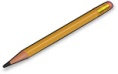 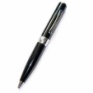 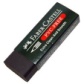 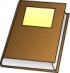 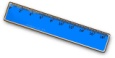 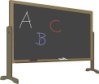 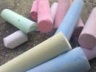 ATN√√√√√√√KWN√√√√√√√Nama MuridJenis Benda yang DiamatiJenis Benda yang DiamatiJenis Benda yang DiamatiJenis Benda yang DiamatiJenis Benda yang DiamatiJenis Benda yang DiamatiJenis Benda yang DiamatiNama Murid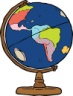 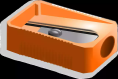 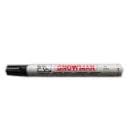 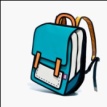 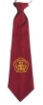 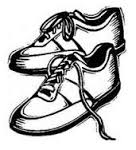 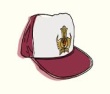 ATN──√√√√√KWN√─√√√√√Nama MuridJenis Benda yang DiamatiJenis Benda yang DiamatiJenis Benda yang DiamatiJenis Benda yang DiamatiJenis Benda yang DiamatiJenis Benda yang DiamatiJenis Benda yang DiamatiNama Murid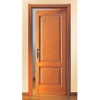 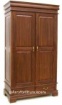 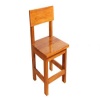 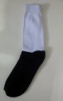 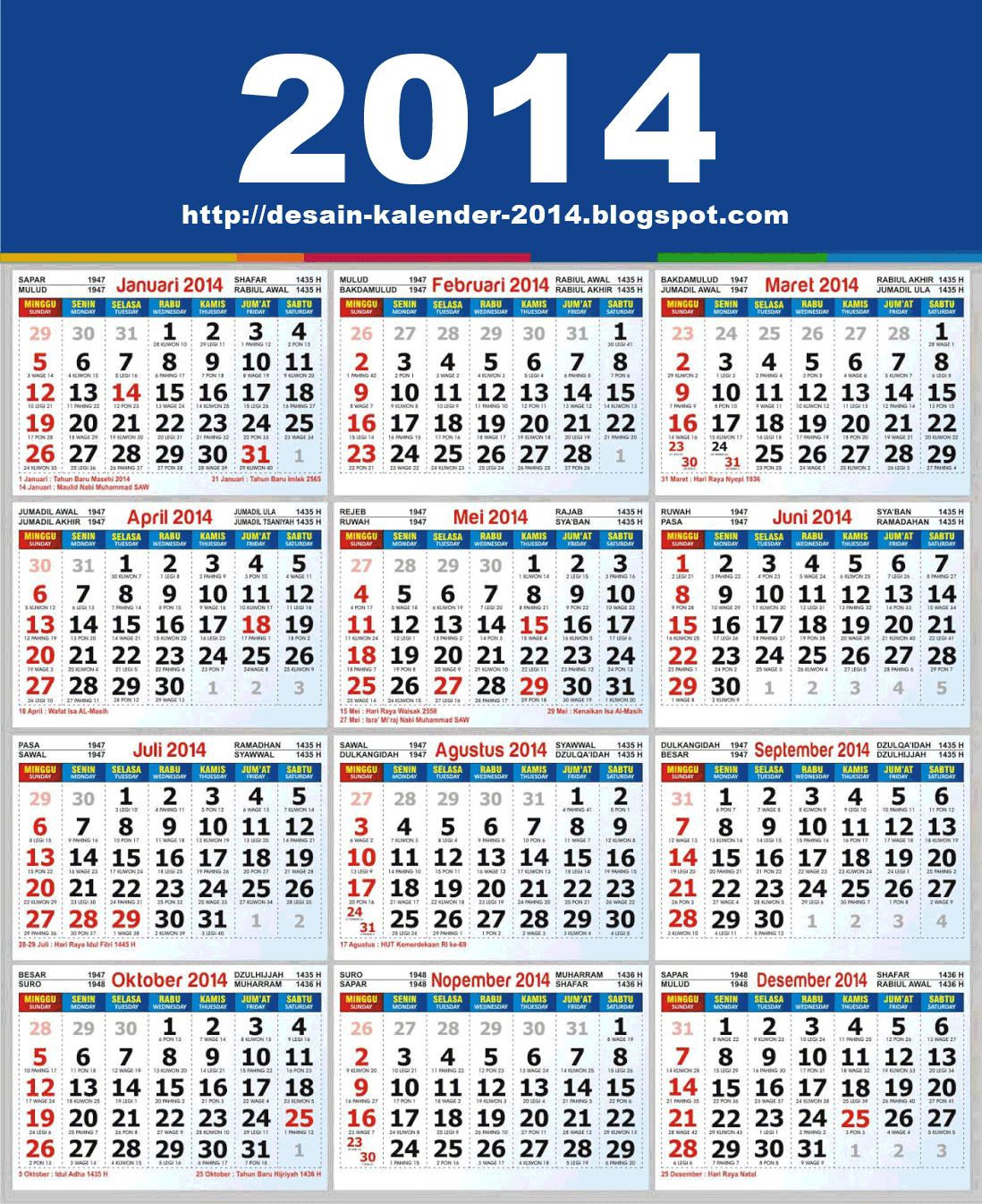 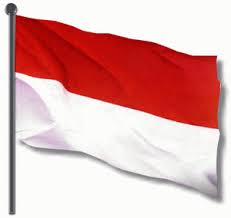 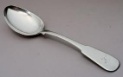 ATN√√√√─√√KWN√√√√─√√Nama MuridJenis Benda yang DiamatiJenis Benda yang DiamatiJenis Benda yang DiamatiJenis Benda yang DiamatiJenis Benda yang DiamatiJenis Benda yang DiamatiJenis Benda yang DiamatiNama Murid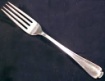 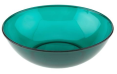 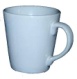 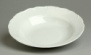 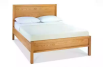 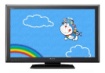 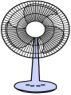 ATN√√√√√√√KWN√√√√√√√Nama MuridJenis Benda yang DiamatiJenis Benda yang DiamatiJenis Benda yang DiamatiJenis Benda yang DiamatiJenis Benda yang DiamatiJenis Benda yang DiamatiJenis Benda yang DiamatiNama Murid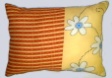 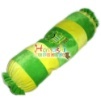 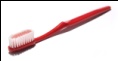 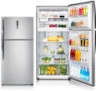 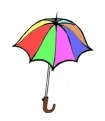 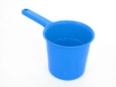 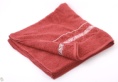 ATN√√√√√√√KWN√√√√√─√   NoKode Murid   Skor Tes Akhir  1.ATN322.KWN32NoKode MuridNilaiKategori1.ATN		           91.42    Baik Sekali 2. KWN	                         91.42    Baik Sekali Jumlah            182,84Rata-rata            91.42      Baik SekaliNoMuridNilai SebelumKategori Nilai SesudahKategori1ATN48.57Kurang 91.42Baik Sekali2KWN54.28Kurang 91.42Baik SekaliRata-rataRata-rata51.42Kurang91.42Baik Sekali